HatchetWritten by: Gary PaulsenNovel Study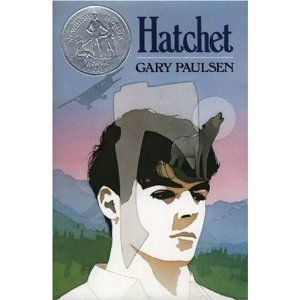 Name:_________________________HatchetPlease read through each set of questions before reading each section. This will give you a focus for your reading. After reading the section, complete the questions. Before ReadingBefore reading the text, please predict what this story is about. Read the back cover, and look at the front cover, and predict what Hatchet is about. (Predicting)________________________________________________________________________________________________________________________________________________________________________________________________________________________________________________________________________________________________________________________________________After reading the front and back cover, what genre do you think Hatchet is? Use information from the text and your own ideas. (Making an inference)_______________________________________________________________________________________________________________________________________________________________________________________________________________________________________________________________________________________________Chapter 1After reading chapter one, choose a sentence from the text, and create a visualization of the mental image that was created in your mind when you were reading. (Visualization)Text:_______________________________________________________Whose point of view is presented in the story? Use information from the text and your own thinking to support your answer. (Questioning)______________________________________________________________________________________________________________________________________________________________________________________________________________________________________________________Chapter 2The beginning of chapter 2 provides a description of what Brian is going through. How does he handle the emergency? (Questioning)_____________________________________________________________________________________________________________________________________________________________________________________________________________________________________________________________________________________________________________Name three different emotions or feelings that Brian is experiencing in this chapter. Be sure to back up each emotion with evidence and examples from the text. (Determining Important Information)7. What do you think will happen to the plane and Brian? Use information from the text and your own ideas to support your answer. (Predicting)_______________________________________________________________________________________________________________________________________________________________________________________________________________________Chapter 3Chapter three creates great visualization for the reader. Choose three adjectives from the text and explain what each adjective is describing. (Visualization)__________________________________________________________________________________________________________________________________________________________________________________________________________________________________________________________________The author mentions that Brian hears screaming as the plane crashes. Who do you think he hears screaming? Use information from the text and your own ideas to support your answer. (Make an inference)_______________________________________________________________________________________________________________________________________________________________________________________________________________________10. Think about all you’ve read in Hatchet. Retell what has happened so far in the story. (Summarizing)_______________________________________________________________________________________________________________________________________________________________________________________________________________________________________________________________________________________________________________________________________________________________________________________________________________________________________________________________________________________________________________________________________________________________________________Chapter 411. Consider what we’ve learned about Brian’s relationship with his mother and the ‘secret’. Use this information to complete the following statement: (Synthesizing)I have learned that secret is about_________________________________________________________________________________________________________________________________________________________________________________________________________________________. I now understand why Brian and his mother_______________________________________________________________________________________________________________________________________________________.12. Brian mentions in the text that he has luck. Have you ever felt that way? Use information from the text and your own ideas to support your answer. (Making Connections)_____________________________________________________________________________________________________________________________________________________________________________________________________________________________________________________________________________________________________________Chapter 5 13. Brian thinks of his English teacher, Mr. Perpich. Why do you think he thinks Mr. Perpich comes to his mind? What was Mr. Perpich’s best piece of advice for Brian right now? (Questioning)____________________________________________________________________________________________________________________________________________________________________________________________________________________________________________________________________________________________________________________________________________________________________________________________________________________________________________________________________________________________________________________________________14. Make a list of all the possessions Brian has with him. Then rank the items in order of importance to Brian’s survival. (Determining Important Information)__________________	_________________	___________________________________	_________________	___________________________________	_________________	__________________Explain why you chose that item as most important. Be sure to back up your answer with evidence. ________________________________________________________________________________________________________________________________________________________________________________________________________________________________________Chapter 615. In this chapter Brian begins to build himself a shelter. Draw the mental image that came to mind of Brian’s shelter as you were reading. (Visualization)16. Explain why the author writes the word ‘Secret’ with a capital letter._____________________________________________________________________________________________________________________________________________________________________________________________________________________________________________________________________________________________________________Chapter 717. After looking into the calm water and seeing his reflection Brian slaps the water with his hand. Use information from the text and your own thinking to explain why he slapped the water. (Make an inference)____________________________________________________________________________________________________________________________________________________________________________________________________________________________________________________________________________________________________________________________________________________________________________________________________________________________________________________________________________________________________________________________________18. Why do you think Brian went to sleep holding his hatchet? (Questioning)__________________________________________________________________________________________________________________________________________________________________________________________________________________________________________________________________ Chapter 819. Explain how Brian becomes injured. What do you think he could have done to avoid getting hurt? (Questioning)_____________________________________________________________________________________________________________________________________________________________________________________________________________________________________________________________________________________________________________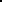 20. Chapter eight ends with Brian discovering he can create sparks from his hatchet. Predict what you think will happen next. Use information from the text and your own ideas to support your answer. (Predicting)  _______________________________________________________________________________________________________________________________________________________________________________________________________________________Chapter 921. Who is Brian’s “hungry” friend? Use evidence from the text and your own ideas to support your inference. (Make an Inference)_____________________________________________________________________________________________________________________________________________________________________________________________________________________________________________________________________________________________________________22. What are three characteristics you would use to describe Brian in this chapter? Be sure to back up each characteristic with evidence from the text. (Determining Important Information)Chapter 1023. What unexpected benefits did Brian discover from the fire? (Questioning)_____________________________________________________________________________________________________________________________________________________________________________________________________________________________________________________________________________________________________________24. Even though Brian didn’t like the taste of the turtle eggs he ate them anyways. Why do you think he ate the eggs and make a text-to-self connection. (Make a connection)____________________________________________________________________________________________________________________________________________________________________________________________________________________________________________________________________________________________________________________________________________________________________________________________________________________________________________________________________________________________________________________________________Chapter 1125. Skim back through the chapter 11 and summarize all of the ways that Brian has changed since the crash. What are some important things that he has accomplished? (Summarizing)_______________________________________________________________________________________________________________________________________________________________________________________________________________________________________________________________________________________________________________________________________________________________________________________________________________________________________________________________________________________________________________________________________________________________________________________________________________________________________________________________________________________________________________________________________________________________________________________________________________________________________________________________________________________________________________________________________Chapter 1226. Visualize Brian’s bow and arrow and label all the details and materials that were mentioned in the text.  (Visualization)27. Do you think the plane will return? Use information from the text and your own ideas to support your predication. (Predicting)________________________________________________________________________________________________________________________________________________________________________________________________________________________________________________________________________________________________________________________________________________________Chapter 1328. Consider what we’ve learned about Brian since the plane crash. Use this information to complete the following statement:I have learned__________________________________________________________________________________________________________________________________________________________________________________about Brian, and now I know he has changed___________________________________________________________________________________________________________________________________________________________(Synthesizing)29. What changes did Brian make to his bow and arrow and describe why he was unsuccessful when he first attempted to use it. (Determining Important Information)____________________________________________________________________________________________________________________________________________________________________________________________________________________________________________________________________________________________________________________________________________________________________________________________________________________________________________________________________________________________________________________________________Chapter 1430. The author begins the chapter with the word “Mistakes.” Why do you think he chose to start the chapter this way? (Questioning)________________________________________________________________________________________________________________________________________________________________________________________________________________________________________________________________________________________________________________________________________________________31. What constant problem did Brian face in the wilderness? (Questioning)____________________________________________________________________________________________________________________________________________________________________________________________________________________________________________________________________________________________________________________________________________________________________________________________________________________________________________________________________________________________________________________________________Chapter 1532. Choose a mental image you had while reading the chapter, and label it with all the details the text included. (Visualization)33. How does the author make us aware of Brian’s appreciation for the new food? Use examples from the text  (Determining important information)___________________________________________________________________________________________________________________________________________________________________________________________________________________________________________________________________________________________________________________________________________________________________________________________________Chapter 1634. The author uses the term “flipping of a coin” to describe Brian’s day. Explain why he used this term and use examples from the text to support your answer. (Questioning)__________________________________________________________________________________________________________________________________________________________________________________________________________________________________________________________________Chapter 1735. Brian mentions that he has never been to where his father lives. Why do you think he has never visited his father? Use information from the text and your own ideas to support your inference. (Making an Inference)____________________________________________________________________________________________________________________________________________________________________________________________________________________________________________________________________________________________________________________________________________________________________________________________________________________________________________________________________________________________________________________________________36. The author uses great descriptive language to describe the beautiful surroundings that Brian is in. What were some of the descriptions that helped you visualize his surrounding? (Visualization)__________________________________________________________________________________________________________________________________________________________________________________________________________________________________________________________________Chapter 1837. Brian persisted in retrieving the bag from the plane. Make a connection to a time when you persevered. (Make a Connection)_______________________________________________________________________________________________________________________________________________________________________________________________________________________________________________________________________________________________________________________________________________________________________________________________________________________________________________________________________________________________________________________________________________________________________________38. Predict what you think Brian will find in the survival pack. (Predicting)___________________________________________________________________________________________________________________________________________________________________________________________________________________________________________________________________________________________________________________________________________________________________________________________________Chapter 1939. How do you think Brian is feeling at the end of the chapter? Use information from the text and your own ideas. (Making an inference)____________________________________________________________________________________________________________________________________________________________________________________________________________________________________________________________________________________________________________________________________________________________________________________________________________________________________________________________________________________________________________________________________Epilogue40. Name three experiences that have changed Brian forever. Explain your choices. (Determining Important Information)___________________________________________________________________________________________________________________________________________________________________________________________________________________________________________________________________________________________________________________________________________________________________________________________________41. Why do you think Brian never told his father about the “secret?” (Making an Inference)_________________________________________________________________________________________________________________________________________________________________________________________________________________________________________________________________________________________________________________________________________________________________________________________________________________________________________________________________________________________After Reading42. In what part of the story would you have wanted to be Brian? Explain your answer. (Making a Connection)___________________________________________________________________________________________________________________________________________________________________________________________________________________________________________________________________________________________________________________________________________________________________________________________________43. This book was named as a Newberry Honor Book, a very high honor that only the best books receive. Do you think the book deserved the honor? Why or why not? (Questioning) ______________________________________________________________________________________________________________________________________________________________________________________________________________________________________________________________________________________________________________________________________________________________________________________________________________________________________________Hatchet Novel Study		 Assessment Guide		Name:_________________Emotion/ FeelingEvidence from the textCharacteristicEvidence from the textReading StrategyReading StrategyLevel 4Level 3Level 2Level 1PredictingQuestion #1,7,20,27,38Makes insightful predictions using prior knowledge. Checks accuracy and adjusts predictions continuallyMakes insightful predictions using prior knowledge. Checks accuracy and adjusts predictions continuallyMakes meaningful predictions. Checks accuracy of predictions most of the time.Makes predictions inconsistently. Checks predictions when reminded.Makes vague or unjustified predictions. Checks predictions when reminded.Visualizing#3,8,15,26,32,36Visualizes elaborately through writing, drawing, or verbal communicationVisualizes elaborately through writing, drawing, or verbal communicationVisualizes with increasing detailVisualizes some details.Visualizes with few details.Questioning#4,5,13,18,19,23,30,31,34Asks questions of self or text that demonstrate higher level thinking and raises issues to ponder. Analyzes author’s purpose and effectiveness, with clear rationale or arguments.Asks questions of self or text that demonstrate higher level thinking and raises issues to ponder. Analyzes author’s purpose and effectiveness, with clear rationale or arguments.Asks questions of self or text and considers things to ponder. Analyzes author’s purpose and effectiveness giving examples and recognizing author’s bias.Asks questions of self or text some of the time. States author’s purpose in general terms.Asks questions of self or text in a limited way. Attempts to clearly state author’s purpose in simple terms.Making Connections#12,24,37Makes elaborate and valid text-to-self, text-to-text or text-to-world connections.Makes elaborate and valid text-to-self, text-to-text or text-to-world connections.Readily makes text-to-self, text-to-text or text-to-world connections.Makes personal connections to text when promptedNeeds opportunity to hear others share personal connections before attempting to state own.Making Inferences#2,9,17,21,35,39,41Recognizes subtle clues in selection and consistently makes valid inferencesRecognizes subtle clues in selection and consistently makes valid inferencesMakes independent inferences based on numerous ideas in the selection.Makes inferences when coached or given obvious clues from selection.Works with others to understand inferences when explained.Synthesizing#11,28Makes consistent and accurate applications of information in own life and world.Makes consistent and accurate applications of information in own life and world.Applies information in text to own life or world.Applies information in text to own life or world when prompted.Struggles to apply or misapplies information in text to own life or world.Determining Important Information#6,14,22,29,33,40Distinguishes important ideas from details consistently.Distinguishes important ideas from details consistently.Distinguished important ideas from details.Distinguished important ideas from details inconsistently.Lacks ability to distinguish important ideas from unimportant details.Summarizing#10,25Summarizes in own words by identifying three main points and elaborating with evidence using correct formSummarizes in own words by identifying three main points and elaborating with evidence using correct formSummarizes in own words by identifying three or more main points from textAttempts to summarize in own words, but lacks one or more main points or includes unnecessary detailsRecognizes a summary statement, but lacks ability to write a summary independently. Retells randomly.